T.C.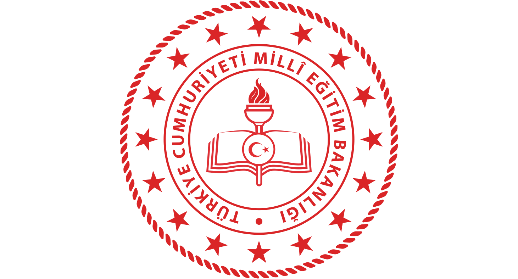 GÜLŞEHİR KAYMAKAMLIĞIGülşehir Şehit Ali Rıza Güneş Halk Eğitimi Merkezi Usta Öğretici Başvuru FormuT.C. KİMLİK NOFotoğrafADI SOYADIFotoğrafANNE KIZLIK SOYADIFotoğrafMEZUN OLDUĞUOKUL ADIFotoğrafMEZUN OLDUĞUOKUL ADIFotoğrafMEZUN OLDUĞU BRANŞ/BÖLÜMMEZUN OLDUĞU BRANŞ/BÖLÜMUSTALIK BELGESİVARVARVARVARVARVARVARYOKYOKYOKUSTALIK BELGESİVARSA BÖLÜMÜ/BRANŞIVARSA BÖLÜMÜ/BRANŞIVARSA BÖLÜMÜ/BRANŞIEMEKLİLİK DURUMUEMEKLİ EMEKLİ EMEKLİ EMEKLİ EMEKLİ EMEKLİ EMEKLİ EMEKLİ DEĞİLEMEKLİ DEĞİLEMEKLİ DEĞİLVARSA SON 3 (ÜÇ) YILDA AÇTIĞINIZ KURS ADI20…. – 20….20…. – 20….20…. – 20….20…. – 20….VARSA SON 3 (ÜÇ) YILDA AÇTIĞINIZ KURS ADI20…. – 20….20…. – 20….20…. – 20….20…. – 20….VARSA SON 3 (ÜÇ) YILDA AÇTIĞINIZ KURS ADI20…. – 20….20…. – 20….20…. – 20….20…. – 20….İLETİŞİM BİLGİLERİCep(05___ )   _____    ____      ____(05___ )   _____    ____      ____(05___ )   _____    ____      ____(05___ )   _____    ____      ____(05___ )   _____    ____      ____(05___ )   _____    ____      ____(05___ )   _____    ____      ____(05___ )   _____    ____      ____(05___ )   _____    ____      ____İLETİŞİM BİLGİLERİE-PostaİLETİŞİM BİLGİLERİAdres	USTA ÖĞRETİCİLİK DURUMUGülşehir Şehit Ali Rıza Güneş Halk Eğitimi Merkezi Müdürlüğü'ndeGülşehir Şehit Ali Rıza Güneş Halk Eğitimi Merkezi Müdürlüğü'ndeGülşehir Şehit Ali Rıza Güneş Halk Eğitimi Merkezi Müdürlüğü'ndeGülşehir Şehit Ali Rıza Güneş Halk Eğitimi Merkezi Müdürlüğü'ndeGülşehir Şehit Ali Rıza Güneş Halk Eğitimi Merkezi Müdürlüğü'ndeGülşehir Şehit Ali Rıza Güneş Halk Eğitimi Merkezi Müdürlüğü'ndeGülşehir Şehit Ali Rıza Güneş Halk Eğitimi Merkezi Müdürlüğü'ndeGülşehir Şehit Ali Rıza Güneş Halk Eğitimi Merkezi Müdürlüğü'ndeBaşka bir kurumdaBaşka bir kurumdaUSTA ÖĞRETİCİLİK DURUMUYAPTI              YAPMADIYAPTI              YAPMADIYAPTI              YAPMADIYAPTI              YAPMADIYAPTI              YAPMADIYAPTI              YAPMADIYAPTI              YAPMADIYAPTI              YAPMADIYAPTI          YAPMADIYAPTI          YAPMADIUSTA ÖĞRETİCİLİK DURUMUYaptı ise kaç yıl?Yaptı ise kaç yıl?Yaptı ise kaç yıl?Yaptı ise kaç yıl?Yaptı ise kaç yıl?Yaptı ise kaç yıl?Yaptı ise kaç yıl?Yaptı ise kaç yıl?Yaptı ise kaç yıl?Yaptı ise kaç yıl?ASKERLİK DURUMUYAPTIYAPTIYAPMADIYAPMADIYAPMADIYAPMADITecilli ise(Tecil bitiş tarihi)_____ / ______ / 20_____Tecilli ise(Tecil bitiş tarihi)_____ / ______ / 20_____Tecilli ise(Tecil bitiş tarihi)_____ / ______ / 20_____Tecilli ise(Tecil bitiş tarihi)_____ / ______ / 20_____AÇIKLAMA / DÜŞÜNCELERTARİH___ / ___ / 20….TARİH___ / ___ / 20….TARİH___ / ___ / 20….TARİH___ / ___ / 20….TARİH___ / ___ / 20….TARİH___ / ___ / 20….İMZAİMZAİMZAİMZAİMZA